EAST ASIA SCHOOL OF THEOLOGY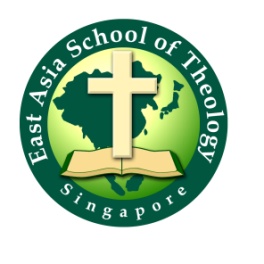 1 Dorset Road, Singapore 219486  Tel: (65) 6291 9744  Fax: (65) 6299 5040Email: Registrar@east.edu.sg  Web: www.east.edu.sg A division of Cru Asia Limited (Co. Reg. No. 197200238N)  A registered charity in SingaporeA member of the International Leadership Consortium of Campus Crusade for Christ InternationalFINANCIAL AID APPLICATION Submit complete form to the Financial Aid Coordinator by 1 April. Please read the Terms and Conditions of the respective financial aid available at EAST and be prepared for an interview conducted by the Financial Aid Review Committee. An application for financial aid does not guarantee the offer of any financial aid. Each application will assessed on a case-by-case basis.**Please note that financial aid recipients will not be eligible to enrol in the Holy Land Study TourPlease include the following with your application: A well-written one-page profile of your salvation experience, calling, current ministry involvement, and future missions. This may be sent to the supporters of our financial aid fund.Revised as of 22 February 2019.A.  TYPE OF FINANCIAL AIDA.  TYPE OF FINANCIAL AIDA.  TYPE OF FINANCIAL AIDI am applying for: (☒ Tick those that apply)   Tuition Assistance Plan   Living Allowance                                        EAST Subsidized Housing for singles, if it is availableI am applying for: (☒ Tick those that apply)   Tuition Assistance Plan   Living Allowance                                        EAST Subsidized Housing for singles, if it is availableI am applying for: (☒ Tick those that apply)   Tuition Assistance Plan   Living Allowance                                        EAST Subsidized Housing for singles, if it is availableB.  PERSONAL PARTICULARSB.  PERSONAL PARTICULARSB.  PERSONAL PARTICULARSFull Name:Full Name:Identification or Passport No.Date of Birth (dd/mm/yy):Age:Nationality:Programme Enrolled at EAST:Year of Admission:Email:Correspondence Address:Correspondence Address:Tel No.   Residence:         Mobile:      Spouse Full Name:Spouse Full Name:Identification or Passport No.Name(s) of Child(ren): (☒ Tick those who will stay in Singapore) 1.       2.       3.      Name(s) of Child(ren): (☒ Tick those who will stay in Singapore) 1.       2.       3.      Age(s) of Children:1.      2.      3.      C.  OTHER INFORMATIONC.  OTHER INFORMATIONC.  OTHER INFORMATIONDid you apply for any other scholarship or loan outside of EAST? No Yes (Please give details in Section D)Did you apply for any other scholarship or loan outside of EAST? No Yes (Please give details in Section D)Did you apply for any other scholarship or loan outside of EAST? No Yes (Please give details in Section D)Are you receiving any other scholarship or loan outside of EAST? No Yes (Please give details in Section D)Are you receiving any other scholarship or loan outside of EAST? No Yes (Please give details in Section D)Are you receiving any other scholarship or loan outside of EAST? No Yes (Please give details in Section D)D.  PARTICULARS OF SPONSORS (SOURCES OF INCOME) – Please list at least oneD.  PARTICULARS OF SPONSORS (SOURCES OF INCOME) – Please list at least oneD.  PARTICULARS OF SPONSORS (SOURCES OF INCOME) – Please list at least oneNameRelationship(e.g. family, friends, church, foundation, etc.)Monthly Contribution in Singapore Dollars*1.      S$      2.      S$      3.      S$      4.      S$      TOTAL: TOTAL: S$      *This contribution refers to the amount of money given monthly to you towards your financial expenses while studying at EAST.*This contribution refers to the amount of money given monthly to you towards your financial expenses while studying at EAST.*This contribution refers to the amount of money given monthly to you towards your financial expenses while studying at EAST.E.  EXPECTED INCOME AND EXPENSEE.  EXPECTED INCOME AND EXPENSEE.  EXPECTED INCOME AND EXPENSEA summary of your projected income and expenses in details during your studies at EAST (For returning students, submit actual income and expenses in details). You may use and attach a separate paper, if so desired.INCOMEA summary of your projected income and expenses in details during your studies at EAST (For returning students, submit actual income and expenses in details). You may use and attach a separate paper, if so desired.INCOMEA summary of your projected income and expenses in details during your studies at EAST (For returning students, submit actual income and expenses in details). You may use and attach a separate paper, if so desired.INCOMEEXPENSEEXPENSEEXPENSETOTAL NEEDS (TOTAL EXPENSE – TOTAL INCOME) = S$      TOTAL NEEDS (TOTAL EXPENSE – TOTAL INCOME) = S$      TOTAL NEEDS (TOTAL EXPENSE – TOTAL INCOME) = S$      F.  FUTURE PLANF.  FUTURE PLANF.  FUTURE PLANDescribe what you plan to do upon graduating from EAST. You may use and attach a separate paper, if desired.Describe what you plan to do upon graduating from EAST. You may use and attach a separate paper, if desired.Describe what you plan to do upon graduating from EAST. You may use and attach a separate paper, if desired.G.  DECLARATION BY APPLICANTG.  DECLARATION BY APPLICANTG.  DECLARATION BY APPLICANTI declare that all particulars stated in this application and the attachment are true to the best of my knowledge and that I have not wilfully suppressed any material fact.___________________________					__________________________           Date (dd/mm/yy)						        Signature of ApplicantI declare that all particulars stated in this application and the attachment are true to the best of my knowledge and that I have not wilfully suppressed any material fact.___________________________					__________________________           Date (dd/mm/yy)						        Signature of ApplicantI declare that all particulars stated in this application and the attachment are true to the best of my knowledge and that I have not wilfully suppressed any material fact.___________________________					__________________________           Date (dd/mm/yy)						        Signature of ApplicantH.  RECOMMENDATION BY MENTOR GROUP LEADER (New students leave this blank)H.  RECOMMENDATION BY MENTOR GROUP LEADER (New students leave this blank)H.  RECOMMENDATION BY MENTOR GROUP LEADER (New students leave this blank)I have discussed with the applicant on his/her financial situations and herby give my approval for his/her application.___________________________					__________________________           Date (dd/mm/yy)						        Signature of MG LeaderI have discussed with the applicant on his/her financial situations and herby give my approval for his/her application.___________________________					__________________________           Date (dd/mm/yy)						        Signature of MG LeaderI have discussed with the applicant on his/her financial situations and herby give my approval for his/her application.___________________________					__________________________           Date (dd/mm/yy)						        Signature of MG LeaderFOR OFFICIAL USE ONLY:  APPROVED:Family unit staying in Singapore:   Student    Spouse    List age(s) of Child(ren):      Bridging Aid:	S$       / month  DISAPPROVED:Reasons:      ___________________________				__________________________________           Date (dd/mm/yy)					 Signature of Financial Aid CoordinatorFOR OFFICIAL USE ONLY:  APPROVED:Family unit staying in Singapore:   Student    Spouse    List age(s) of Child(ren):      Bridging Aid:	S$       / month  DISAPPROVED:Reasons:      ___________________________				__________________________________           Date (dd/mm/yy)					 Signature of Financial Aid CoordinatorFOR OFFICIAL USE ONLY:  APPROVED:Family unit staying in Singapore:   Student    Spouse    List age(s) of Child(ren):      Bridging Aid:	S$       / month  DISAPPROVED:Reasons:      ___________________________				__________________________________           Date (dd/mm/yy)					 Signature of Financial Aid Coordinator